Вакцинация проводится  вакциной ГАМ-КОВИД-ВАК (Спутник-V) произведенной ФГБУ «НИЦЭМ им. Н.Ф. Гамалеи» Минздрава России (филиал «Медгамал» ФГБУ «НИЦЭМ им. Н.Ф. Гамалеи» Минздрава России).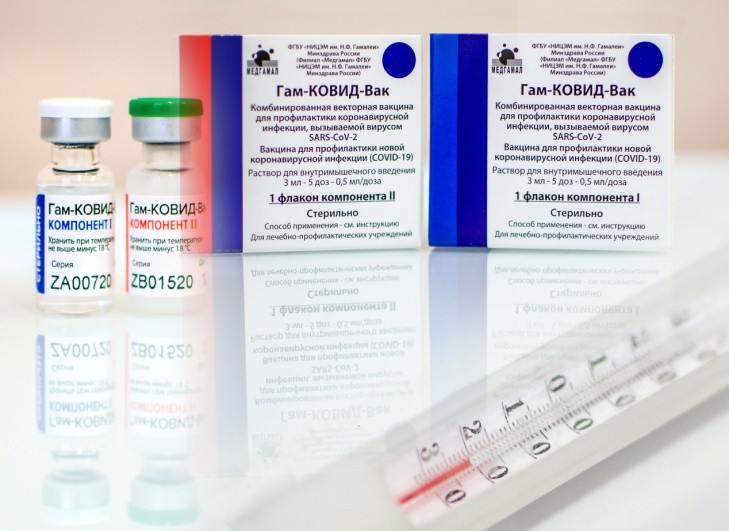 Спутник  V — обладает высокой эффективностью и  создана по технологии вирусного вектора на основе аденовируса человека, который в клетках тела не реплицируется, но вызывает выработку антител. Действие вакцины от коронавируса во многом схоже с тем, как работает противогриппозная прививка. Человеку вводят иммунопрепарат, который запускает процесс выработки антител.  Вводимый патоген ослаблен, поэтому организм легко с ним справляется. Но в некоторых случаях все же могут появиться симптомы, напоминающие простуду:  - повышение температуры;
  - озноб;
  - слабость;- головная боль;
  - насморк;
  - першение, боль в горле.Такие симптомы после вакцинации считаются нормальной реакцией организма на иммунопрепарат. Недомогание должно пройти в течение 3-4 дней. Если самочувствие не улучшается,  нужно обратиться за медицинской помощью. Рекомендуем всем пациентам, особенно имеющим сопутствующие хронические заболевания, защитить себя от опасной инфекции!Ждем всех на прививки и желаем всем крепкого здоровья!